 Agreement and Protocol Concerning the International Registration of MarksNon-Working Days in 2019Pursuant to Rule 32(2)(v) of the Common Regulations under the Madrid Agreement Concerning the International Registration of Marks and the Protocol Relating to that Agreement, users are hereby informed that, in addition to Saturdays and Sundays, the days on which the International Bureau of the World Intellectual Property Organization (WIPO) is not scheduled to be open to the public during 2019, are the following:  Furthermore, users are reminded that the International Bureau is not scheduled to be open to the public on Tuesday, December 25, 2018, and Monday, December 31, 2018.  November 6, 2018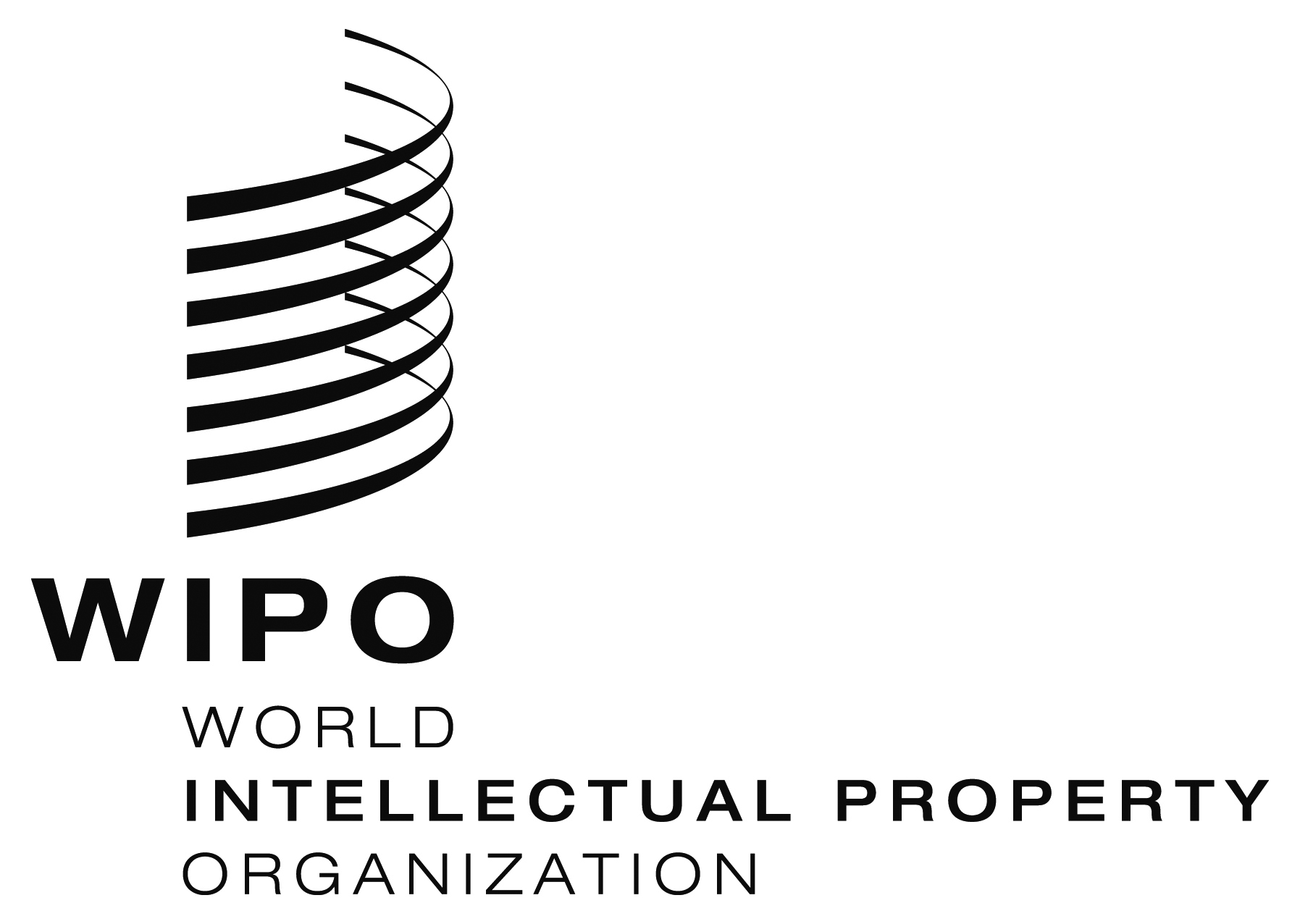 INFORMATION NOTICE NO. 20/2018  INFORMATION NOTICE NO. 20/2018  INFORMATION NOTICE NO. 20/2018  NEW YEARTuesday, January 1, 2019EASTERFriday, April 19, 2019Monday, April 22, 2019ASCENSIONThursday, May 30, 2019WHITSUNMonday, June 10, 2019JEÛNE GENEVOISThursday, September 5, 2019CHRISTMASWednesday, December 25, 2019NEW YEARTuesday, December 31, 2019